婺源县文公中学二期厨房设备采购项目询价清单（2）技术参数注：
1、要求本次采购材料质量标准符合国家产品质量要求。上述技术规格要求为基本要求，投标人可提供满足或优于上述技术规格要求的产品参与本项目投标。
3、上述产品尺寸、容量参数允许差值∶ ±5% ，采购清单中有特殊要求的除外。4、上述产品的尺寸单位为mm。序号设备名称规格型号单位数量数量数量单价（元）合计（元）备注序号设备名称规格型号单位二楼三楼合计单价（元）合计（元）备注1自动洗碗机4250*888*1995台112功率53kw2电热开水器带底座380V/9KW CRZ-90台549功率12kw3磨粉磨浆多用机DMK-WP200型台1124切菜机80型台336功率1.5kw5立式和面机一次和面25kg台1126立式压面机SY-300台112功率1.5kw7自动做包机1450*720*1350台118馒头机MP65/2台119打蛋机B20台11210菜馅机780*710*940台11211自动双控温电饼铛YXD-80台42612面粉车500*500*600辆21313食品添加剂专用柜600*600*400个21314面点间挂式空调1.5p台11215双大锅电磁灶2150*1150*1150台6410DL-B-380V/20KW*2-B16立式双头电磁小炒灶凹面灶台123功率12kw17夹层锅200L台22418拼台400*1300*800台641019调料车12缸辆44820电热汤桶6KW/380台11221电动煮粥锅6KW/380个1122224盘双门电蒸饭车380V/12kw×2台641023电炸炉ZG-ASQ-82A双缸台112功率3kw24多功能电扒炉EG-360A台112功率2kw25电磁炉不锈钢单炉台112功率3.5kw26豆浆机5-10L台11227电热煮面炉CY-91型（立式）台21328食品留样柜580*550*1415台21329三门六控烤箱1250*800*1600台2230醒发箱15盘台11231更衣柜1200*500*1800台881632平板车900*500*850辆841233米面架1200*600*300台1282034四层货架1200*500*1500台30306035绞切两用机560*370*730台21336六门冰柜1830*740*1920台33637四门冰柜1210*740*1920台44838土豆去皮机590*600*1050台11239刀墩消毒柜双门台22440双层工作台1800*800*800台18123041保鲜工作台1800*800*800台33642单拉门工作台1800*800*80台1282043木面案工作台1800*800*80台53844储物柜1200*520*1800台32545洗米机50kg台11246饼盘车10层辆641047髙身碗柜1200*500*1800台18123048餐车双层辆1061649保温售饭台1800*700*800台15102550售饭工作台1800*700*800台1282051浸泡池1000*800*800台33652污碟台连垃圾桶1500*800*800台22453双星输入台1500*800*800台21354高压花洒龙头坐式台11255洁碟台1700*800*800台21356双门热风消毒柜1138*520*1550台641057收婉车双层辆971658收残台1500*700*800台44859不锈钢洗碗池4000*600*800台33660八人餐桌八人套5010015061不锈钢餐具304食品级套100010002000含四格餐盘、碗、瓢、筷子62单星大水池1000*700*800台1061663双星盆台1800*700*950台33664双星水池1500*700*800台33665不锈钢集烟管500*500米30205066油网烟罩2500*1200*800米40307067不锈钢弯头现场定制个20204068低噪风机11kw台11269风机过载保护11kw个11270软接现场定制个224帆布铁脚71油烟处理器接头匹配净化器个22472不锈钢灶台接板现场定制米1515307380kw配电箱80kw/380v台971574换气扇400*400mm台101020含安装75不锈钢电子台秤BBA238台112称重300kg76不锈钢电子台秤BBA238台112称重100kg77不锈钢背板现场定制米30306078油烟静电处理器16000立方米台11279货物升降机从一楼到三楼合计合计（大写）：合计（大写）：合计（大写）：合计（大写）：合计（大写）：合计（大写）：合计（大写）：合计（大写）：序号货物名称规格型号数量单位技术参数参考图片更衣间更衣间1洗碗机4250X888X19952台1、1主洗+2漂洗2、传送带速度：1.5 米/分钟3、洗涤量：1500/1000/盘/小时（18寸快餐盘）4、耗水量：最大360升/小时5、清洗温度：0℃-90℃可调（根据实际操作工艺）          6、喷淋温度：82-90℃7、电源：380V/50Hz/38、总配电量：58kW 9、有效洗涤尺寸：612（传送带宽）×440（高） mm10、尺寸：4250×888×1995（高）mm11、进口长：850mm12、出口长：1300mm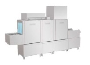 2电热开水器带底座380V/9KW9台材质：1、电源种类：220V/50HZ；2、功率：3KW；3、电流;13.6A；4、额定产水量：30L/H；5、水咀数量：2个；外形尺寸：402*260*694。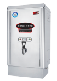 3磨粉磨浆多用机DMK-WP200型2台功率：2.2-3KW额定电压：220V额定转速：1400R/MN重量：25KG特性：磨浆磨粉机，干湿两用砂磨，钢磨砂磨任意调换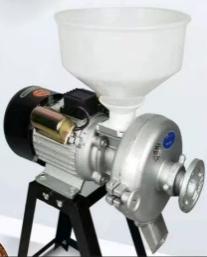 4切菜机1333*580*10606台说  明：采用优质不锈钢材质生产功率：1.5kw 生产产量：200-1000kg外形尺寸：1333*580*1060产品特点：采用“无极调速”和“离心式切片机构”等先进技术研制而成的复合式多功能切菜机，适用于各种根、茎、叶类蔬菜和海带的加工；调换不同的刀具可把瓜薯类蔬菜切成片、丝、丁、曲线、菱形；可把细长类蔬菜切成段，以及把叶类蔬菜切成丝；菜的长短厚薄可调节。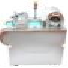 5立式和面机25KG2台说  明：采用优质不锈钢材质生产功率：1.1kw 生产产量：200kg/h外形尺寸：830*480*910面斗内外及绞杠全为不锈钢材料制作，美观耐用，更加符合食品安全卫生要求；采用链传动，噪音更低，效率更高，且节能降耗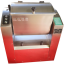 6立式压面机SY-3002台说  明：采用优质不锈钢材质生产功率：1.5kw 生产产量：100kg/h外形尺寸：550*430*860产品特点：可揉压各种酥性、韧性面团。经过揉压的面团制作的食品松软、美观；结构简单，使用维修方便，轧辊间隙的一定范围内（1-25mm）无级调节。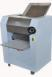 7自动做包机1450*720*13501台功率：2.75kw 生产产量：100-3000个/h外形尺寸：1450*720*1350产品特点：可以加工各种肉馅，菜馅，肉菜混合馅及其他各种馅的包子。包子皮厚度和馅量均可调节；包子大小可通过调节面与馅子的输送速度或更换出面口来改变。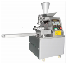 8馒头机MP65/21台说  明：采用优质不锈钢功率：3kw 生产产量：4200个/h外形尺寸：1330*440*9601、揉制的馒头色白、起层、口感好。2、每小时能生产400kg以上的馒头，能完全满足不同用户的需要。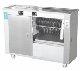 9打蛋机B202台功率：1.25kw 生产产量：30L/h外形尺寸：620*500*1050产品特点：使用了变频器来调节机器转速档位，软启动、低噪音、适应性更强；按钮控制更加得心应手，还在按钮上增加了信号指示灯，大大提高了使用安全性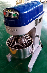 10菜馅机780*710*9402台功率：1.5kw 生产产量：180Kg/h外形尺寸：780*710*9401.改用成品减速 箱减速，延长使 用寿命，低噪音；2.操作简单，便 于清洁；3.切制的蔬菜 馅，细腻，均匀。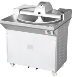 11自动双控温电饼铛YXD-806台电源：380V功率：4.8KW尺寸：760*660*840MM工作温度：120~250℃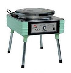 12面粉车500*500*6003辆说明：采用优质不锈钢磨砂板厚度：1.2mm；脚设置可移动万向轮脚。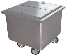 13食品添加剂专用柜600*600*4003个说明：静电喷塑层，防锈氧化层，谈锰钢层，低碳钢层，冷轧钢层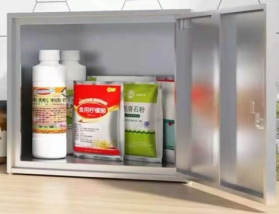 14面点间挂式空调1.5P2台大于等于二级能效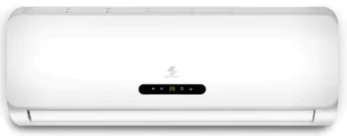 15双大锅电磁灶2150*1150*115010台1、主板改用贴片技术，生产工艺更精，结构设计更美丽，集成度更高；交流风机升级为直流风机，无漏电隐患，直流风机转速更高，功率更小，耗能更低，散热效果更好，稳定性更强；2、采用霍尔传感技术，加热功率实时显示，检测更精准；采用物联通讯模块，实现电磁炉与后台服务器的连接，；3、采用国际先进的VA显示屏，精准定时、定温功能，能全方位实时显示电磁炉的参数。功率：20KW  电压：380V备注：产品需提供《食品接触产品安全认证证书》原件或复印件加盖生产厂家公章，未提供的按无效投标处理。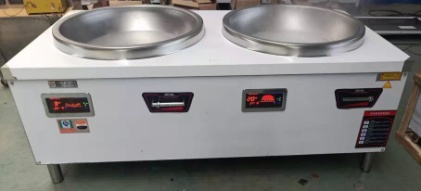 16立式双头电磁小炒灶凹面灶3台1、主板改用贴片技术，生产工艺更精，结构设计更美丽，集成度更高；交流风机升级为直流风机，无漏电隐患，直流风机转速更高，功率更小，耗能更低，散热效果更好，稳定性更强；2、采用霍尔传感技术，加热功率实时显示，检测更精准；采用物联通讯模块，实现电磁炉与后台服务器的连接；3、采用国际先进的VA显示屏，精准定时、定温功能，能全方位实时显示电磁炉的参数。功率：20KW  电压：380V备注：产品需提供《食品接触产品安全认证证书》原件或复印件加盖生产厂家公章，未提供的按无效投标处理。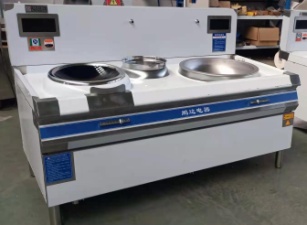 17夹层锅200L4台说  明：由不锈钢机架、节能燃烧器、加厚304不锈钢板模压锅体和锅体倾倒系统、耐热保温装置等组成                                    热负荷/燃气耗量：40000Kcal/h                                    容积：200L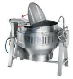 18拼台400*1300*80010台说明：采用优质不锈钢磨砂板台面:δ1.2mm不锈钢板背板：δ1.2mm不锈钢板台脚通：δ1.2mm*38mm不锈钢连子弹脚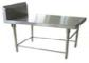 19调料车12缸8辆说明：采用优质不锈钢磨砂板层板：δ1.2mm不锈钢板不锈钢推拉手,配四个尼龙轮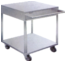 20电热汤桶6KW/3802台说  明：采用优质不锈钢磨砂板厚  度：1.2mm；电  压：220V；   功  率：2KW；底  轮：万向轮；电加热：恒温控制；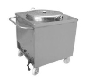 21电动煮粥锅6KW/3802个说  明：由不锈钢机架、节能燃烧器、加厚304不锈钢板模压锅体和锅体倾倒系统、耐热保温装置等组成                                                                       容积：200L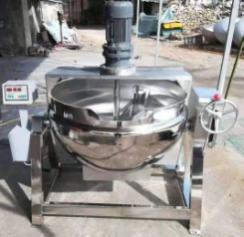 2224盘双门电蒸饭车380V/12KW*210台电压/功率：380V/24KW；最大蒸饭量：米饭72KG，面点96KG，排骨120-144KG；蒸汽压力MPa：0.02；蒸饭时间：35-50min；1.优质不锈钢制作，豪华美观，清洁卫生；2.整体发泡，保温、节能、环保；3.新式嵌入式硅胶门封，密封卫生；4.节水箱设计，蒸发速度更快；5.缺水自动进水；6.不锈钢电热管，高效节能；7.铸钢脚轮，方便耐用。注：提供产品通过第三方检测机构检测并获得CMA标志的合格检测报告的原件或复印件加盖制造商公章，未提供的按无效投标处理。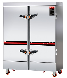 23电炸炉ZG-ASQ-82A双缸2台1、采用优质不锈钢，厚度1.2不锈钢板，表面美观，易清洗，表面没有焊接打磨痕迹。烟囱使用黑钛金钣金加工，美观使用，方便安装。2、采用温控器调节温度，摸电热管和油，以免造成烫伤。3、带限温装置，超温保护功能，手动复位，安全可靠。4、内设置隔热板，提高热效率，防止外部过热。5、使用过程中，禁止手触种款式，可任意更换）6、温度范围:50℃～190℃。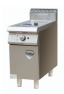 24多功能电扒炉EG-360A2台产品型号：AL-820A额定电压：220V工作频率：50Hz温度范围：50-300℃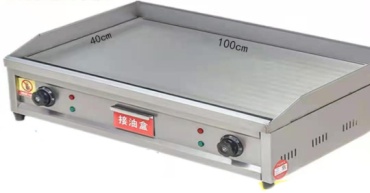 25电磁炉不锈钢单炉2台说明：双层大线盘，承重能力强，5000W大功率，防水防油，双风机散热，多功能调节，一键定时预约，IGBT进口芯片。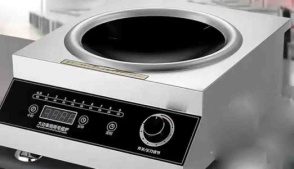 26商用豆浆机5-10L2台生产容量5-10升有数显功能，额定电压220V~额定频率50Hz，加热功率2000W电机功率800W，机器尺寸Φ293mm*500mm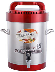 27电热煮面炉CY-91型（立式）3台采用304优质不锈钢内缸，自动流向隔渣板，2.0智能控制面板，定温、控温面板。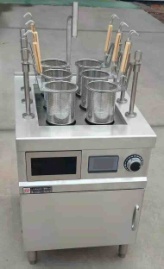 28食品留样柜580*550*14153台1、采用优质无磁不锈钢，造型美观、高雅、豪华；2、符合国家标准优质门封条、圆边角门、门把手，自动回归铰链；3、不锈钢门衬板和内箱底板均整体拉伸成型，内箱底板拐角处采用圆弧过渡易清洁无死角；4、硬质聚胺酯整体发泡，超厚节能保温层，无氟环保；5、国内品牌压缩机、电机，卷网冷凝器高效散热、全铜管蒸发器，制冷强劲，永不内漏；6、温度范围：0℃~+8℃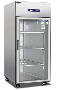 29三门六控烤箱1250*800*16002台说  明：采用优质不锈钢材质生产功率：21.26kw 外形尺寸：1240*835*15351、采用微电脑控制，面火加装均火网款，使上层受热更均匀2、黑色钛金拉丝板，品质保证，全玻璃炉门带大视窗设计配有照明灯，可随时了解烘烤情况。3、全封闭式整体环保耐高温材料，保温性能优越。4、数字显示温控器，配有数显定时报警装置，超温安全保护等5、炉面火、炉底火温度独立控制、个采用九条发热管，使食物烘烤更均匀。6、万象脚轮设计，移动更便捷、更省力。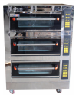 30醒发箱15盘2台1、产品整体结构采用 优质无磁不锈钢板 材，坚固耐用，清洁卫生；2、全视窗欧式 流行时尚外观设计， 外观豪华，款式新颖；3、利用发热元件对水 和空气进行加热、使 其产生相对湿度为80- 85%RH温度为35℃-45 ℃的气温，面包胚再 该环境中完成二次发酵过程。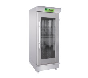 31更衣柜1200*500*180016台说  明：采用优质不锈钢磨砂板柜  身：δ1.2mm不锈钢板             侧  板：δ1.2mm不锈钢板                                       门  板：δ1.2mm不锈钢板，配锁层  板：δ1.2mm不锈钢板              台脚通：δ1.2mm*51mm不锈钢连子弹脚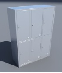 32平板车900×500×85012辆说明：采用优质不锈钢磨砂板 托板厚度：1.2mm，车推手：δ1.2mm*38mm不锈钢管；       脚设置载重万向轮，载重量200公斤。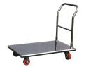 33米面架1200*600*30020台说明：采用优质优质不锈钢管，栅格管：1.2mm*38mm*25mm；立柱主管：1.2mm38mm*38mm；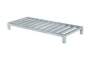 34四层货架1200*500*150060台采用优质不锈钢板层板厚1.2mm不锈钢，加强筋厚1.2mmU型不锈钢。脚管用φ38mm厚1.2mm不锈钢，配可调重力子弹脚。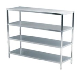 35绞切两用机560*370*7303台说  明：采用优质不锈钢材质生产功率：1.1kw 生产产量：300kg外形尺寸：560*370*730产品特点：能绞切猪肉、牛肉、羊肉及其他各种肉类，所绞肉质细腻，所切肉片厚度均匀适中；结构紧凑，性能可靠，效率高，操作简单方便。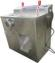 36六门冰柜1830*740*19206台1、采用优质无磁不锈钢，造型美观、高雅、豪华；2、符合国家标准优质门封条、圆边角门、门把手，自动回归铰链；3、不锈钢门衬板和内箱底板均整体拉伸成型，内箱底板拐角处采用圆弧过渡易清洁无死角；4、硬质聚胺酯整体发泡，超厚节能保温层，无氟环保；5、国内品牌压缩机、电机，卷网冷凝器高效散热、全铜管蒸发器，制冷强劲，永不内漏；6、温度范围：+4℃~-5℃/-3℃~-15℃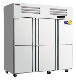 37四门冰柜1210*740*19208台1、采用优质无磁不锈钢，造型美观、高雅、豪华；2、符合国家标准优质门封条、圆边角门、门把手，自动回归铰链；3、不锈钢门衬板和内箱底板均整体拉伸成型，内箱底板拐角处采用圆弧过渡易清洁无死角；4、硬质聚胺酯整体发泡，超厚节能保温层，无氟环保；5、国内品牌压缩机、电机，卷网冷凝器高效散热、全铜管蒸发器，制冷强劲，永不内漏；6、温度范围：+4℃~-5℃/-3℃~-15℃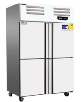 38土豆去皮机590*600*10502台说  明：采用优质不锈钢材质生产功率：1.1kw 生产产量：600kg外形尺寸：590*600*1050产品特点：脱净率高，破损率低，操作简单、方便。整体不锈钢材料制作，包括料筒盖，样式新颖、整洁美观；可拆卸式砂板，耐水耐用且更换方便。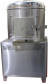 39刀墩消毒柜双门4台说明：1.全不锈钢结构设计，美观、易清洁2.紫外线消毒3.消毒时间可以方便的调节4.在消毒期间开门时，自动关断消毒，关门时 ，继续消毒。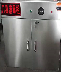 40双层工作台1800*800*80030台说  明：采用优质不锈钢磨砂板台  面：δ1.2mm不锈钢板层  板：δ1.2mm不锈钢板台脚通：δ1.2mm*38mm不锈钢连子弹脚 衬  板：δ18mm防潮板，且吸水厚度膨胀率不大于6.7加强筋：1.2mm厚U型不锈钢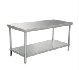 41保鲜工作台1800*800*8006台1、采用优质无磁不锈钢，造型美观、高雅、豪华；2、符合国家标准优质门封条、圆边角门、门把手，自动回归铰链；3、不锈钢门衬板和内箱底板均整体拉伸成型，内箱底板拐角处采用圆弧过渡易清洁无死角；4、硬质聚胺酯整体发泡，超厚节能保温层，无氟环保；5、国内品牌压缩机、电机，卷网冷凝器高效散热、全铜管蒸发器，制冷强劲，永不内漏；6、温度范围：+4℃~-5℃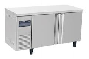 42单拉门工作台1800*800*80020台说  明：采用优质不锈钢磨砂板台  面：δ1.2mm不锈钢板侧  板：δ1.2mm不锈钢板层  板：δ1.2mm不锈钢板门  板：δ1.2mm不锈钢板 台脚通：δ1.2mm*38mm不锈钢连子弹脚支撑梁：不锈钢制作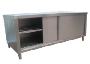 43木面案工作台1800*800*8008台说  明：采用优质不锈钢磨砂板台  面：δ1.2mm不锈钢板层  板：δ1.2mm不锈钢板台脚通：δ1.2mm*38mm不锈钢连子弹脚 衬  板：δ18mm防潮板，且吸水厚度膨胀率不大于6.7加强筋：1.2mm厚U型不锈钢44储物柜1200*520*18005台说  明：采用优质不锈钢磨砂板柜  身：δ1.2mm不锈钢板                                       侧  板：δ1.2mm不锈钢板                                       门  板：δ1.2mm不锈钢板层  板：δ1.2mm不锈钢板                                       台脚通：δ1.2mm*51mm不锈钢连子弹脚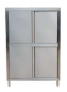 45洗米机50KG2台全不锈钢机身；U形洗米循环管高压注水阀                                                     洗米量：50KG/次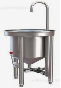 46饼盘车10层10辆说明：采用优质不锈钢磨砂板层板：Φ1.2mm不锈钢板脚管：Φ3.8*1.2mm不锈钢管底部采用载重万向轮，载重量50公斤。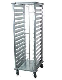 47高身碗柜1200*500*180030台说  明：采用优质不锈钢磨砂板柜  身：δ1.2mm不锈钢板侧  板：δ1.2mm不锈钢板门  板：δ1.2mm不锈钢板层  板：δ1.2mm不锈钢板                                       台脚通：δ1.2mm*51mm不锈钢连子弹脚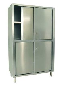 48餐车双层16辆说明：采用优质不锈钢磨砂板层板：1.2mm,采用L40国标角钢配推拉手，底部采用载重万向轮，载重量50公斤。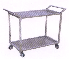 49五格保温售饭台1800*700*80025台1、说  明：采用优质304#不锈钢磨砂板；2、台面板：采用优质1.2mm； 承力板：1.2mm，前台整体为不锈钢封板，厚0.8mm；3、电热恒温自动控制；     4、配1/1GN盆,水热式.电量:2KW/1PH/220V；5、采用数字智能控制系统，数字显示，具有电源开关注：产品需提供《食品接触产品安全认证证书》原件或复印件加盖生产厂家公章，未提供的按无效投标处理。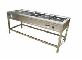 50售饭工作台1200*700*80020台说  明：采用优质不锈钢磨砂板台  面：δ1.2mm不锈钢板层  板：δ1.2mm不锈钢板台脚通：δ1.2mm*38mm不锈钢连子弹脚 衬  板：δ18mm防潮板，且吸水厚度膨胀率不大于6.7加强筋：1.2mm厚U型不锈钢51浸泡池1000*800*8006台说    明：采用优质不锈钢磨砂板、落水器及拦渣片台    面：δ1.2mm不锈钢板星 盆 兜：δ1.2mm不锈钢板盆深260mm。台 脚 通：δ1.2mm*φ38mm不锈钢连调节脚  横 脚 通：δ25mm不锈钢管水池底部一次性拉伸成型，水池底部采用形成双漏斗型结构，避免水池底部存水，加速废水流出速度，利用模具一次性冲压成型，在水池底部形成尺寸符合国家标准的落差漏斗，使水池中的水无死角地汇聚到出水口，比传统十字拉筋聚水能力更强，力度更大；加速水流出水池，同时采用标准不锈钢漏水口，可以无死角贴合，不会存留垃圾。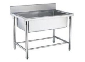 52污碟台连垃圾桶1500*800*8004台说明：采用优质不锈钢磨砂板，台面采用304/1.2mm；不锈钢圆管，横道管Φ38mm*1.2mm主管支架:Φ51mm*1.2mm；底部设置加强筋，配不锈钢可调子弹脚。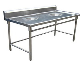 53双星输入台1500*800*8003台说    明：采用优质不锈钢磨砂板、落水器及拦渣片台    面：δ1.2mm不锈钢板星 盆 兜：δ1.2mm不锈钢板星盆尺寸：400*400*240（深）mm台 脚 通：δ1.2mm*φ38mm不锈钢连调节脚  横 脚 通：δ25mm不锈钢管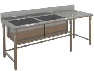 54高压花洒龙头坐式2台特点：美观大方，节水环保，易于安装1、易于安装、使用，节省劳动力。2、使用花洒龙头预冲洗后，洗碗机更易清洁、消毒餐具，保障食品卫生。3、更可节约水资源。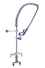 55洁碟台1700*800*8003台说明：采用优质不锈钢磨砂板，台面采用304/1.2mm；不锈钢圆管，横道管Φ38mm*1.2mm主管支架:Φ51mm*1.2mm；底部设置加强筋，配不锈钢可调子弹脚。56双门热风循环消毒柜1138*520*155010台温控范围（℃）：50~150°；1.整体加厚板材，星级工程设计理想选择；2.不锈钢加厚内胆，可调式层架设计，更加人性化；3.360度热风循环，让器具消毒更彻底；4.高效远红外线发热耗电量低，升温快，恒温稳定 ；5.克服传统紫外线臭氧只对照射范围内的物品有效，被阻挡后就不会有效，照射不到的背面不起作用；6.红外线高温消毒，能有效杀灭肝炎病毒和常见的大肠杆菌、葡萄球菌等肠道传染病毒，杀菌率达99.9%以上；7.采用温控器和超温控制器双重保护，防止过热和过载，安全可靠。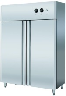 57收碗车双层16辆说明：采用优质不锈钢磨砂板 每层板厚：1.2mm，设置不锈钢管车推手；       脚设置载重万向轮，载重量200公斤。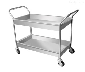 58收残台1500*700*8008台说  明：采用优质不锈钢磨砂板台  面：δ1.2mm不锈钢板台脚通：δ1.2mm*43mm不锈钢连子弹脚，加强筋：1.2mm厚U型不锈钢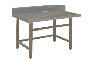 59不锈钢洗碗池4000*600*8006台说    明：采用优质不锈钢磨砂板、落水器及拦渣片台    面：δ1.2mm不锈钢板水池底部一次性拉伸成型，水池底部采用形成双漏斗型结构，避免水池底部存水，加速废水流出速度，利用模具一次性冲压成型，在水池底部形成尺寸符合国家标准的落差漏斗，使水池中的水无死角地汇聚到出水口，比传统十字拉筋聚水能力更强，力度更大，加速水流出水池，同时采用标准不锈钢漏水口，可以无死角贴合，不会存留垃圾。60八人餐桌八人150套台    面:优质不锈钢桌面一次性拉伸成型台面规格：1200*600*25，优质不锈钢桌面一次性拉伸成型，两短边成直角，看边厚度25mm。桌面下衬整块防潮板，防潮板厚度不低于18㎜，玻璃胶密封，杜绝卫生死角，加强筋设计，连接处不得有毛刺，不易刮伤人支    架：50*50*1.2优质方管。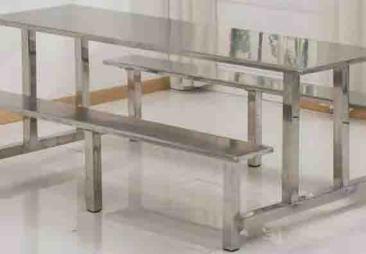 61不锈钢餐具304食品级2000套采用优质304#不锈钢含四格餐盘、碗、瓢、筷子注：产品需提供《食品接触产品安全认证证书》原件或复印件加盖生产厂家公章，未提供的按无效投标处理。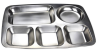 62单星大小池1000*700*80016台说    明：采用优质不锈钢磨砂板、落水器及拦渣片台    面：δ1.2mm不锈钢板水池底部一次性拉伸成型，水池底部采用形成双漏斗型结构，避免水池底部存水，加速废水流出速度，利用模具一次性冲压成型，在水池底部形成尺寸符合国家标准的落差漏斗，使水池中的水无死角地汇聚到出水口，比传统十字拉筋聚水能力更强，力度更大；出水口采用尺寸符合国家标准的圆形出口，落差尺寸符合国家标准，加速水流出水池，同时采用标准不锈钢漏水口，可以无死角贴合，不会存留垃圾。63双星盆台1800*700*9506台说    明：采用优质不锈钢磨砂板、落水器及拦渣片台    面：δ1.2mm不锈钢板星 盆 兜：δ1.2mm不锈钢板星盆尺寸：400*400*240（深）mm台 脚 通：δ1.2mm*φ38mm不锈钢连调节脚  横 脚 通：δ25mm不锈钢管64双星水池1500*700*8006台说    明：采用优质不锈钢磨砂板、落水器及拦渣片台    面：δ1.2mm不锈钢板星 盆 兜：δ1.2mm不锈钢板星盆尺寸：500*500*260（深）台 脚 通：δ1.2mm*φ38mm不锈钢连调节脚  横 脚 通：δ25mm不锈钢管水池底部一次性拉伸成型，水池底部采用形成双漏斗型结构，避免水池底部存水，加速废水流出速度，利用模具一次性冲压成型，在水池底部形成尺寸符合国家标准的落差漏斗，使水池中的水无死角地汇聚到出水口，比传统十字拉筋聚水能力更强，力度更大；，加速水流出水池，同时采用标准不锈钢漏水口，可以无死角贴合，不会存留垃圾。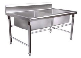 65不锈钢集烟管500*50050米说明：采用优质不锈钢磨砂板1.2mm厚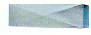 66油网烟罩2500*1200*80070米 说明：304不锈钢，1.2M厚。表面雪花砂光，光亮洁净，全部折边，不割手。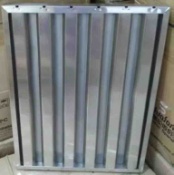 67不锈钢弯头现场订制40个说明：采用优质不锈钢磨砂板1.2mm厚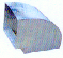 68低噪风机11千瓦2台1、采用双吸式进风结构、风量大。整机可全拆件运输、装卸2、采用多翼式叶轮结构，叶片曲线及装配角度，是在气动力学和气动声学原理的基础上设计，并经反复研制而成、因此使叶轮具有良好的气动性能；再经严格的平衡校正、运转平稳、噪声低、振动小。3、蜗舌采用新的消声结构，从而降低了整机噪声。4、轴承全部采用外球面滚动轴承。5、风机外壳及叶片均采用优质镀锌板钢板制造成全封闭形式、造型美观、新颖、在户内个使用增具有良好的保护作用。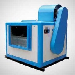 69风机过载保护11KW2个说明:内配置空开、交流接触器、电动机综合保护器、第二次启动装置；通过低电压启动高电压，能对风柜起到，缺相自动断电、启动电流过大时自动断电、漏电时自动断电；充分的保护了风柜机的使用寿命及人员操作的安全。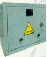 70软接现场订制4个帆布角铁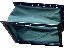 71油烟处理器接头匹配净化器4个说明：采用优质不锈钢磨砂板1.2mm厚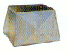 72不锈钢灶台接板现场订制30米说明：采用优质不锈钢磨砂板1.2mm厚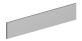 7380KW配电箱80KW/380V15台动力箱采用国内自行设计的新型设计，外壳用钢板制造而成，含内部开关。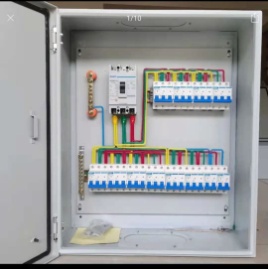 74换气扇400*400MM20台说明：含安装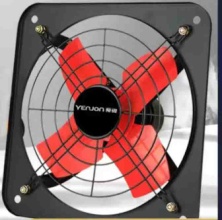 75不锈钢电子台秤BBA2382台称重300Kg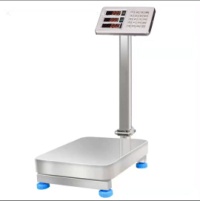 76不锈钢电子台秤BBA2382台称重100Kg77不锈钢背板现场定制60米说明：304不锈钢板，1.2厚78油烟静电处理器16000立方米2台说明：功率:220V/230W电压选择低能耗电源电路.耗电省机体:采用模具冲压一次成型、箱体内外喷塑处理，内部单元极板采用优质轻型板，防腐性能好、使用寿命长。处理风量(m³/h):≥16000m³/h工作原理：内部装有独特的油类碰吸单元，油烟经过净化器，在高压等离子电场的作用下，将微小的油颗粒与气体进行电离荷电，带电的微小离子（油颗粒）被吸附单元所收集，并流入和沉积到净化器的储油箱内，烟尘内的有害气体，被电场内所产生的臭氧所杀菌，并去除了异味，有害气体被除掉，油烟去除率经国家环保总局认定的监测部门检测，去除率达到96%以上，洁净的空气经出风口排出，达标排放。 所投产品具有HJ/T62-2001《饮食业油烟净化设备技术要求及检测技术规范》（试行）排烟排放浓度≤0.8mb/m³。提供检测报告复印件加盖制造商公章佐证。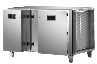 79货物升降机1--3层1台一、二、三层均可停靠装卸货物